Приложение №1к постановлению  администрации Новосильского районаот  _________ г.  № ___П Р О Е К ТМуниципальная программа «Формирование современной городской среды на территории города Новосиль на 2018-2024 год».Ответственный исполнительмуниципальной программы:Отдел ЖКХ и благоустройстватерриторий администрацииНовосильского района                   _________________________ А.М. ГнедовГод составления проекта муниципальной программы – 2019 г.Начальник отдела ЖКХ и благоустройства                            Гнедов Александр     (48673)            территорий администрации Новосильского района          Михайлович               2-15-67      admnovosil.jkh@yandex.ruП А С П О Р Тмуниципальной программы «Формирование современной городской среды на территории города Новосиль на 2018-2024 год»1. Характеристика текущего состояния сферы благоустройства в городе Новосиль Орловской областиПриродно-климатические условия муниципального образования город Новосиль, его географическое положение и рельеф создают относительно благоприятные предпосылки для проведения работ по благоустройству территорий, развитию инженерной инфраструктуры населенных пунктов.Большие нарекания вызывают благоустройство и санитарное содержание дворовых территорий. По-прежнему серьезную озабоченность вызывают состояние придомовых территорий многоквартирных жилых домов. Для решения данной проблемы требуется участие и взаимодействие органов местного самоуправления с привлечением населения, наличия финансирования с привлечением источников всех уровней, что обусловливает необходимость разработки и применения данной Программы.Для решения проблем по благоустройству города Новосиль необходимо использовать программно-целевой метод. Комплексное решение проблемы окажет положительный эффект на санитарно-эпидемиологическую обстановку, предотвратит угрозу жизни и безопасности граждан, будет способствовать повышению уровня их комфортного проживания.Анализ благоустройства дворовых территорий и территорий общего пользования муниципального образования город Новосиль  представлен в таблице 1.Таблица 1Благоустройство дворовых территорий многоквартирных домов и общественных территорий города невозможно осуществлять без комплексного подхода. При отсутствии проекта благоустройства получить многофункциональную адаптивную среду для проживания граждан не представляется возможным. При выполнении работ по благоустройству необходимо учитывать мнение жителей и сложившуюся инфраструктуру территорий дворов для определения функциональных зон и выполнения других мероприятий.  Комплексный подход позволит наиболее полно и в то же время детально охватить весь объем проблем, решение которых может обеспечить комфортные условия проживания всего населения. К этим условиям относятся чистые улицы, благоустроенные районы, дворы и дома, зеленые насаждения, необходимый уровень освещенности дворов в темное время суток.  Для поддержания дворовых территорий  многоквартирных домов и общественных территорий города в технически исправном состоянии и приведения их в соответствие с современными требованиями комфортности разработан проект  муниципальной программы «Формирование современной городской среды на территории  города Новосиль в 2018-2024 году», которой предусматривается целенаправленная работа исходя из:минимального перечня работ:- ремонт асфальтобетонного покрытия, укладка тротуарной плитки дворовых территорий;- ремонт дворовых проездов, установка скамеек;- установка урн для мусора;- обеспечение освещения дворовых территорий;дополнительного перечня работ:- оборудование детских площадок;- оборудование спортивных площадок;- устройство автомобильных парковок;- озеленение территории;- установка малых архитектурных форм.2. Приоритеты муниципальной политики в сфере реализации муниципальной программы. Цель, задачи и показатели (индикаторы) достижения цели и решения задач. Основные ожидаемые конечные результаты муниципальной программы. Сроки и этапы ее реализацииПриоритетами муниципальной политики в сфере благоустройства являются: повышение комфортности условий проживания в муниципальном образовании, повышение уровня благоустройства территорий.Основной целью муниципальной программы «Формирование современной городской среды на территории города Новосиль на 2018-2024 год» является повышение уровня благоустройства территорий муниципального образования город Новосиль.Основные задачи программы:Повышение уровня благоустройства дворовых территорий муниципального образования город Новосиль;Повышение уровня благоустройства муниципальных территорий общего пользования (парков, скверов);Повышение уровня вовлеченности заинтересованных граждан, организаций в реализацию мероприятий по благоустройству территории города Новосиль.Показатели (индикаторы) муниципальной программы приведены в таблице 2.Таблица 2Результаты реализации основных программных мероприятий подразделяются: на нематериальные – формирование безупречного имиджа и благоприятного климата района; материальные – количество реализованных мероприятий по благоустройству территорий общего пользования и дворовых территорий в городе Новосиль. В целях определения текущего состояния благоустройства территорий разработан порядок инвентаризации уровня благоустройства территорий, утвержденный постановлением администрации Новосильского района от 28 июня 2017 №162 «Об утверждении состава комиссии по инвентаризации уровня благоустройства дворовых территорий, территории индивидуальной жилой застройки и территорий в ведении юридических лиц и индивидуальных предпринимателей на территории муниципального образования город Новосиль». Перечень дворовых (приложение 3 к муниципальной программе) и общественных территорий (приложение 4 к муниципальной программе), нуждающихся и подлежащих благоустройству в период 2018-2024 годов, формируется муниципальным образованиям на основании проведенной инвентаризации и утверждается в муниципальной программе на 2018-2024 годы и  согласно распоряжения администрации Новосильского района № 429 от 05.12.2018 г. «Об общественной комиссии  по благоустройству территории города Новосиль и формированию современной городской среды на территории города Новосиль», в соответствии с утвержденными критериями:Дата подачи заявок.В МКД проведен капитальный ремонт.Трудовое участие собственников помещений, как для минимального перечня, так и для дополнительного перечней работ.Реализован способ управления МКД.Финансовая дисциплина собственников помещений в многоквартирном доме.Реализация мероприятий муниципальной программы в 2018 - 2024 годах позволит создать благоприятные условия проживания жителей города, обеспечить более эффективную эксплуатацию многоквартирных домов, сформировать активную гражданскую позицию населения посредством его участия в благоустройстве дворовых территорий, повысить уровень и качество жизни граждан.Ресурсное обеспечение ПрограммыОбщий объем финансирования программы составляет  - 30500 тыс. руб.- средства федерального бюджета –22069,04097 тыс. руб. - средства бюджета Орловской области – 2916,42971 тыс. руб. - средства бюджета Орловской области  из дорожного фонда – 1828,81832 тыс. руб. - средства бюджета города Новосиль – 3086,698 тыс. руб.- внебюджетные источники – 599,013 тыс. руб.Объем средств на благоустройство дворовых территорий  средств на финансирование мероприятий по благоустройству мест общего пользования и благоустройство общественной территории в рамках проекта "Народный бюджет" в Орловской области  в приложении 1.Разработка дизайн-проектов и смет, прохождение государственной экспертизы осуществляется за счет средств программы.Представление предложенийВ целях представления предложений о благоустройстве дворовых территорий: - проводится предварительная информационная работа с собственниками помещений в многоквартирных домах с разъяснением им возможностей представления предложений о благоустройстве дворовых территорий с привлечением бюджетных средств и условий предоставления такой поддержки;   - направляются представители администрации города для участия в общих собраниях собственников помещений в многоквартирных домах, на которых принимаются решения о представлении предложений по дворовым территориям для включения в Программу; - проводятся отдельные встречи с представителями советов многоквартирных домов, общественных организаций, лицами, осуществляющими управление многоквартирными домами (управляющие организации, товарищества собственников жилья) на территории города Новосиль, в целях разъяснением им возможностей представления собственниками помещений в многоквартирных домах предложений о благоустройстве дворовых территорий;Прием предложений о благоустройстве дворовых территорий осуществляется в различных форматах (по электронной почте, лично, на официальном сайте администрации Новосильского района).Финансовое (трудовое) участие граждан, организаций, привлекаемых для реализации ПрограммыГраждане и организации имеют возможность финансового (трудового) участия в реализации проектов по благоустройству.Форма трудового участия заинтересованных лиц в реализации мероприятий по благоустройству дворовых территорий в рамках минимального и дополнительного перечней работ по благоустройству может быть выражена в виде:1) выполнения жителями неоплачиваемых работ, не требующих специальной квалификации (подготовка объектов (дворовой территории) 
к началу работ, земляные работы, снятие старого оборудования, уборка мусора), и других работ (покраска оборудования, озеленение территории, посадка деревьев, охрана объекта);2)   предоставления строительных материалов, техники;3) обеспечения благоприятных условий для работы подрядной организации, выполняющей работы, и для ее сотрудников   Порядок аккумулирования и расходования средств заинтересованных лиц, направляемых на выполнение дополнительного перечня работ по благоустройству дворовых территорий приведен в приложении 8 к муниципальной программе.Порядок разработки, обсуждения, согласования и утверждения дизайн - проекта благоустройства дворовой территории многоквартирного дома, а так же дизайн-проекта благоустройства общественной территории.Под дизайн-проектом понимается графический и текстовый материал, включающий в себя изображение дворовой территории или территории общего пользования, с планировочной схемой, фотофиксацией существующего положения, с описанием работ и мероприятий, предлагаемых к выполнению (далее – дизайн-проект).Содержание дизайн-проекта зависит от вида и состава планируемых к благоустройству работ. Это может быть как проектная, сметная документация, так и упрощенный вариант в виде изображения дворовой территории или территории общего пользования с описанием работ и мероприятий, предлагаемых к выполнению.Состав основных мероприятий Программы, показатели результативности муниципальной программы и основные требования7.1  Включение в муниципальную программу мероприятий по благоустройству мест общего пользования и дворовых территорий многоквартирных домов осуществляются исходя из необходимости комплексного решения поставленных целей и достижение задач, направленных на повышение уровня благоустройства территории города Новосиль.7.2  Синхронизация выполнения работ в рамках муниципальной программы с  реализуемыми в Новосильском районе Орловской области федеральными, региональными и муниципальными программами (планами) строительства (реконструкции, ремонта) объектов недвижимого имущества, программ по ремонту и модернизации инженерных сетей и иных объектов, расположенных на соответствующей территории.7.3 Синхронизация реализации мероприятий в рамках муниципальной программы с реализуемыми в муниципальных образованиях Орловской области мероприятиями в сфере обеспечения доступности городской среды для маломобильных групп населения, цифровизации городского хозяйства, 
а также мероприятиями в рамках национальных проектов «Демография», «Образование», «Экология», «Безопасные и качественные автомобильные дороги», «Культура», «Малое и среднее предпринимательство и поддержка индивидуальной предпринимательской инициативы» в соответствии с перечнем таких мероприятий и методическими рекомендациями по синхронизации мероприятий в рамках государственных и муниципальных программ, утверждаемыми Министерством строительства и жилищно- коммунального хозяйства Российской Федерации.7.4 Мероприятия по благоустройству дворовых территорий, общественных территорий с учетом необходимости обеспечения физической, пространственной и информационной доступности зданий, сооружений, дворовых и общественных территорий для инвалидов и других маломобильных групп населения.7.5 Объем видов работ по благоустройству дворовых территорий МКД.Для поддержания дворовых территорий и мест массового пребывания населения в технически исправном состоянии и приведения их в соответствие с современными требованиями комфортности разработана настоящая Программа, в которой предусматривается целенаправленная работа по благоустройству дворовых территорий МКД исходя из:а) минимального перечня работ:- ремонт асфальтобетонного покрытия, укладка тротуарной плитки  дворовых территорий;- ремонт дворовых проездов, установка скамеек;- установка урн для мусора;- обеспечение освещения дворовых территорий;б) дополнительного перечня работ:- оборудование детских площадок;- оборудование спортивных площадок;- устройство автомобильных парковок;- озеленение территории;- установка малых архитектурных форм.При этом работы по благоустройству дворовых территорий 
в соответствии с дополнительным перечнем работ по благоустройству софинансируются из областного бюджета:- при наличии решения собственников помещений в многоквартирном доме, дворовая территория которого благоустраивается, о принятии созданного в результате благоустройства имущества в состав общего имущества многоквартирного дома;- при софинансировании собственниками помещений не менее 5 и не более 50 % от стоимости мероприятий по благоустройству дворовой территории в случае, если заинтересованными лицами не определен иной размер доли;- при софинансировании собственниками помещений многоквартирного дома работ по благоустройству дворовых территорий в размере не менее 
20 % стоимости выполнения таких работ. Такое условие распространяется на дворовые территории, включенные в соответствующую программу после вступления в силу постановления Правительства Российской Федерации от 9 февраля 2019 года № 106 «О внесении изменений в приложение № 15 к государственной программе Российской Федерации «Обеспечение доступным и комфортным жильем и коммунальными услугами граждан Российской Федерации»7.6 Доступность дворовых территорий для инвалидов будет достигнута благодаря соблюдению Свода правил «Доступность зданий и сооружений для маломобильных групп населения» СП 59.13330.2012:- оборудование парковочных мест на территориях общего пользования;- устройство входной группы для беспрепятственного прохода на дворовую и общественную территорию.7.7 Мероприятия по энергосбережению предусматривают установку энергосберегающего оборудования: светильники уличного освещения.7.8 Основными мероприятия муниципальной программы «Формирование современной городской среды на территории города Новосиль  на 2018-2024 год» представлены в приложении 2.Так же муниципальной программой предусматриваются следующие мероприятия: - инвентаризация уровня благоустройства индивидуальных жилых домов и земельных участков, предоставленных для их размещения, с заключением по результатам инвентаризации соглашений с собственниками (пользователями) указанных домов (собственниками (пользователями) земельных участков) об их благоустройстве не позднее последнего года реализации федерального проекта в соответствии с требованиями утвержденных в муниципальном образовании Орловской области правил благоустройства;- мероприятия по проведению работ администрацией Новосильского района по образованию земельных участков, на которых расположены многоквартирные дома и  которые не сформированы в соответствии с действующим законодательством не позднее 31 декабря года проведения работ по благоустройству дворовой территории;- проведения общественных обсуждений проектов муниципальных программ (сроком не менее 30 дней со дня опубликования таких проектов муниципальных программ), в том числе при внесении в них изменений;- мероприятия  по созданию на территории Новосильского района Орловской области условий для привлечения добровольцев (волонтеров) к участию в реализации мероприятий согласно приложения 2 к муниципальной программе.7.9 Основными требованиями к заключаемым контрактам на благоустройство общественных и дворовых территорий в рамках муниципальной программы являются:- гарантийного срока на результаты выполненных работ по благоустройству дворовых и общественных территорий не менее 3-х лет;- предельная даты заключения муниципального контракта по результатам закупки товаров, работ и услуг для обеспечения муниципальных нужд в целях реализации муниципальных программ не позднее 1 июля года – для заключения соглашений на выполнение работ по благоустройству общественных территорий, не позднее 1 мая года предоставления субсидии – для заключения соглашений на выполнение работ по благоустройству дворовых территорий, за исключением случаев обжалования действий (бездействия) заказчика и (или) комиссии 
по осуществлению закупок и (или) оператора электронной площадки при осуществлении закупки товаров, работ, услуг в порядке, установленном законодательством Российской Федерации, при которых срок заключения таких соглашений продлевается на срок указанного обжалования.7.10 В ходе реализации и  по результатам реализации муниципальной программы ежегодно предусмотрена актуализация муниципальной программы.8. Исключение из адресного перечня дворовых и общественных территорий, подлежащих благоустройству в рамках реализации муниципальной программы.8.1  Администрация Новосильского района имеет право исключать из адресного перечня дворовых и общественных территорий, подлежащих благоустройству в рамках реализации муниципальной программы, территории, расположенные вблизи многоквартирных домов, физический износ основных конструктивных элементов (крыша, стены, фундамент) которых превышает 70 %, а также территории, которые планируются к изъятию для муниципальных или государственных нужд в соответствии с генеральным планом городского поселения  Новосиль при условии одобрения решения об исключении указанных территорий из адресного перечня дворовых территорий и общественных территорий Межведомственной комиссией по обеспечению реализации приоритетного проекта «Формирование комфортной городской среды» в Орловской области, созданной в соответствии с указом Губернатора Орловской области от 28 февраля 2017 года № 94 «О межведомственной комиссии по обеспечению реализации приоритетного проекта «Формирование комфортной городской среды» в Орловской области»(далее – Межведомственная комиссия), в порядке установленном Межведомственной комиссией;8.2 Администрация Новосильского района имеет право исключать из адресного перечня дворовых территорий, подлежащих благоустройству в рамках реализации муниципальной программы, дворовые территории, собственники помещений многоквартирных домов которых приняли решение об отказе от благоустройства дворовой территории в рамках реализации соответствующей программы или не приняли решения о благоустройстве дворовой территории в сроки, установленные соответствующей программой. При этом исключение дворовой территории из перечня дворовых территорий, подлежащих благоустройству в рамках реализации муниципальной программы, возможно только при условии одобрения соответствующего решения администрации Новосильского района Орловской области в порядке, установленном Межведомственной комиссией;9. Прогноз ожидаемых результатов реализации муниципальной программы и характеристика вклада муниципального образования в достижение результатаРеализация программы позволит отремонтировать территории общего пользования в городе, дворовых территорий многоквартирных домов. Основные ожидаемые результаты приведены в таблице 3.Таблица 3Реализация мероприятий указанной программы благоприятно скажется на функционировании социальной сферы. Реализация мероприятий программы позволит увеличить показатель по городу многоквартирных домов, поставленных на кадастровый учет, снизит социальную напряженность и приведет к росту заинтересованности жителей в благоустройстве и поддержании в порядке территории дворов.Параметры качества жизни населения возрастут, учитывая большое количество паломников, посещающих город, благоустроенные дворовые территории и места массового скопления граждан увеличат привлекательность города.Выделяются следующие группы рисков, которые могут возникнуть в ходе реализации муниципальной программы: финансово-экономические риски; социальные риски. Финансово-экономические риски связаны с сокращением в ходе реализации муниципальной программы предусмотренных объемов бюджетных средств. Это потребует внесения изменений в муниципальную программу, пересмотра целевых значений показателей, и, возможно, отказ от реализации отдельных мероприятий и даже задач муниципальной программы. Сокращение финансирования муниципальной программы негативным образом скажется на макроэкономических показателях муниципальной программы, приведет к снижению прогнозируемого вклада муниципальной программы в улучшение качества жизни населения, развитие социальной сферы, экономики Новосильского района. Отдельной разновидностью финансово-экономических рисков является риск не освоения выделенных денежных средств. Причиной возникновения этих рисков являются:несвоевременная разработка, согласование и принятие документов, обеспечивающих выполнение мероприятий муниципальной программы;недостаточная оперативность при корректировке плана реализации муниципальной программы при наступлении веских на то оснований.Социальные риски связаны с вероятностью повышения социальной напряженности из-за неполной или недостоверной информации о реализуемых мероприятиях при наличии разнонаправленных социальных интересов социальных групп, а также в условиях излишнего администрирования. Основными мерами управления рисками с целью минимизации их влияния на достижение цели муниципальной программы являются:  мониторинг выполнения мероприятий муниципальной программы; обеспечение открытости деятельности муниципальных органов власти в рамках реализации мероприятий муниципальной программы, подотчетность исполнителей подпрограмм; информационное сопровождение реализации мероприятий  муниципальной программы и исследование общественного мнения в целях повышения эффективности деятельности государственных и муниципальных органов власти. 10. Контроль реализации мероприятий муниципальной программы.Контроль и координация реализации муниципальной программы осуществляет общественная комиссия созданная распоряжением администрации Новосильского района № 429 от 05.12.2018 г. «Об общественной комиссии  по благоустройству территории города Новосиль и формированию современной городской среды на территории города Новосиль». В рамках контроля достижение цели и решение задач муниципальной программы отслеживается с использованием системы количественных показателей, получаемых в рамках ежемесячной оперативной отчетности о реализации программных мероприятий и их качественного анализа. Информация об уровне достижения контрольных значений индикаторов, а также о качественных характеристиках происходящих изменений позволяет своевременно выявлять отклонения, осуществлять корректировку, уточнение и дополнение намеченных мероприятий. Обеспечение открытости деятельности муниципальных органов власти в рамках реализации мероприятий муниципальной программы, подотчетность исполнителей подпрограмм.  Управление муниципальной программой будет осуществляться на основе принципов открытости, государственно-общественного характера управления. На сайте администрации Новосильского района будет представляться полная и достоверная информация о реализации и оценке эффективности реализации муниципальной программы.Информационное сопровождение реализации мероприятий  муниципальной программы и исследование общественного мнения в целях повышения эффективности деятельности муниципальных органов власти.В ходе реализации муниципальной программы будет проводиться информационно-разъяснительная работа с населением, направленная на обеспечение благоприятной общественной атмосферы по отношению к планируемым/проводимым действиям по реализации муниципальной программы. В данной работе будет использован широкий спектр каналов и форм коммуникации с общественностью, учитывающий особенности и возможности различных целевых групп, в том числе возможности интернет-пространства и СМИ.11. Порядок оценки эффективности муниципальной программыЭффективность муниципальной программы оценивается по степени достижения плановых погодовых значений целевых индикаторов.Оценка эффективности реализации муниципальной программы и использования выделенных на нее средств федерального бюджета, бюджета Орловской области, города Новосиль будет осуществляться ежегодно. Приложение 1к муниципальной программе«Формирование современной городской среды на территории города Новосиль  на 2018-2024 год»Ресурсное обеспечение программы «Формирование современной городской среды»Приложение 2к муниципальной программе«Формирование современной городской среды на территории города Новосиль  на 2018-2024 год»ПЕРЕЧЕНЬосновных мероприятий муниципальной программы Приложение 3к муниципальной программе«Формирование современной городской среды на территории города Новосиль  на 2018-2024 год»Перечень дворовых территорий, нуждающихся и подлежащих благоустройству в период 2018-2024 годовПриложение 4к муниципальной программе«Формирование современной городской среды на территории города Новосиль  на 2018-2024 год»Перечень общественных территорий, нуждающихся и подлежащих благоустройству в период 2018-2024 годовПриложение 5к муниципальной программе«Формирование современной городской среды на территории города Новосиль  на 2018-2024 год»Адресный перечень объектов недвижимого имущества (включая объекты незавершенного строительства) и земельных участков, находящихся в собственности (пользовании) юридических лиц и индивидуальных предпринимателей, которые подлежат благоустройству не позднее 2024 года за счет средств указанных лиц в соответствии с требованиями правил благоустройства территории города Новосиль.Приложение 6к муниципальной программе«Формирование современной городской среды на территории города Новосиль  на 2018-2024 год»Визуализированный перечень элементов благоустройства, предлагаемых к размещению на дворовой территории многоквартирного дома, сформированный исходя из минимального перечня работ по благоустройству дворовых территорий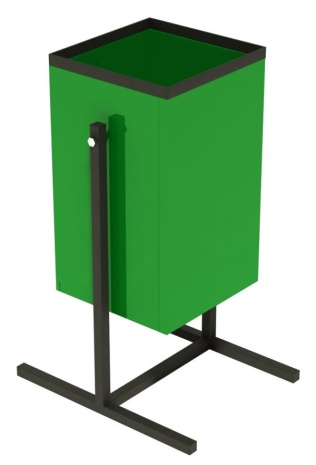 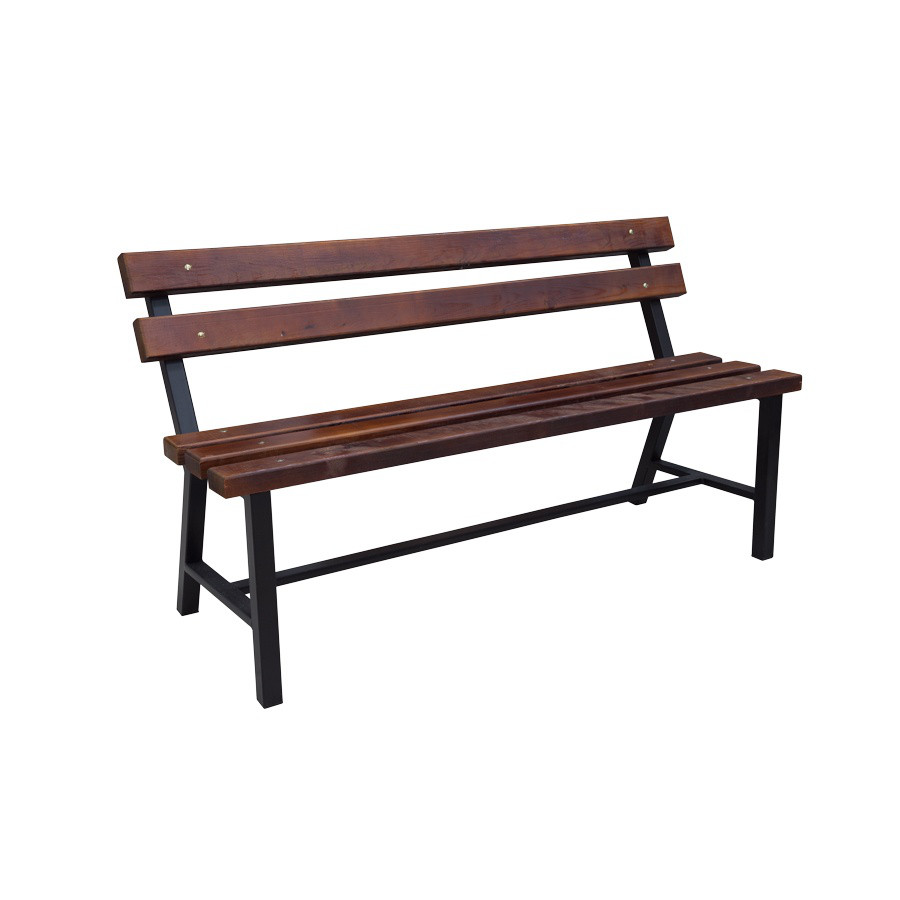 рис. 1 Урна металлическая                           рис. 2 Скамейка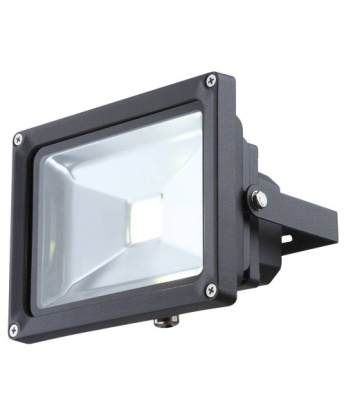 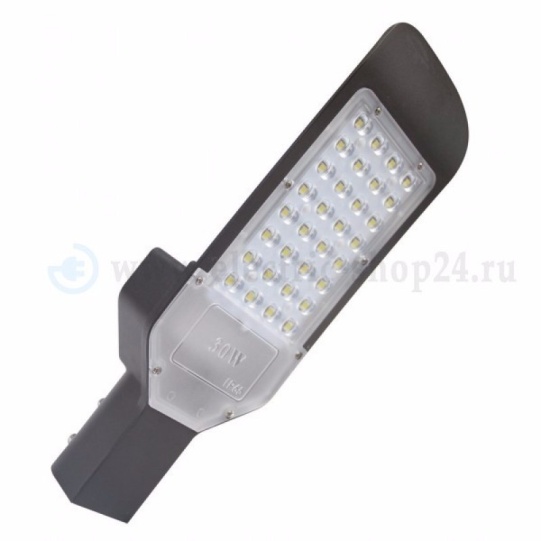 рис. 3 Фонарь светодиодный         рис. 2 Фонарь светодиодный на опоруПриложение 7к муниципальной программе«Формирование современной городской среды на территории города Новосиль  на 2018-2024 год»Ориентировочные  единичные расценки на элементы благоустройства дворовых территорий, общественной территории по минимальному перечню работ.Приложение 8к муниципальной программе«Формирование современной городской среды на территории города Новосиль  на 2018-2024 год»Порядок аккумулирования и расходования средств заинтересованных лиц, направляемых на выполнение дополнительного перечня работ по благоустройству дворовых территорий, включенных в   муниципальную программу1.1. Общие положения.                                                                        1.1.1.  Настоящий Порядок аккумулирования и расходования средств заинтересованных лиц, направляемых на выполнение дополнительного перечней работ по благоустройству дворовых территорий многоквартирных домов (далее – Порядок дворовые территории), регламентирует процедуру аккумулирования средств заинтересованных лиц, направляемых на выполнение  дополнительного перечней работ по благоустройству дворовых территорий города, механизм контроля за их расходованием, а также устанавливает порядок и формы финансового участия граждан в выполнении указанных работ.1.1.2. Под заинтересованными лицами понимаются  собственники помещений в многоквартирных домах, собственники иных зданий и сооружений, расположенных в границах дворовой территории, подлежащей благоустройству и обеспечивающие финансовое (трудовое) участие в реализации мероприятий по благоустройству дворовых территорий.      1.1.3. Под формой финансового участия граждан понимается доля финансового участия заинтересованных лиц в выполнении мероприятий по благоустройству дворовых территорий в рамках дополнительного перечня работ. Доля финансового участия граждан определяется на общем собрании собственников жилых помещений многоквартирных  жилых домов.1.2.  Условия аккумулирования и расходования средств.1.2.1. Аккумулирование средств осуществляется в целях обеспечения работ по  дополнительному перечню работ по благоустройству дворовых территорий и производится на счетах управляющих компаний, ТСЖ, уполномоченных администрацией Новосильского района на основании постановления Новосильского района (далее – уполномоченное предприятие).1.2.2. Уполномоченное предприятие в течении 30 рабочих дней после официального опубликования постановления администрации города о выборе уполномоченного предприятия по аккумулированию и расходованию средств заключает соглашение с заинтересованными лицами, в котором определяются порядок и сумма перечисления денежных средств заинтересованными лицами.1.2.3. Перечисление денежных средств заинтересованными лицами осуществляется на счет Уполномоченного предприятия в течение 90 календарных дней после заключения Соглашения.Ответственность за неисполнение заинтересованными лицами указанного обязательства определяется в заключенном соглашении.1.2.4. Уполномоченное предприятие обеспечивает учет поступающих от заинтересованных лиц денежных средств в разрезе многоквартирных домов, дворовые территории, которых подлежат благоустройству.1.2.5. Уполномоченное предприятие обеспечивает ежемесячное опубликование на официальном сайте администрации Новосильского района данных о поступивших от заинтересованных лиц денежных средствах в разрезе многоквартирных домов, дворовые территории, которых подлежат благоустройству.1.2.6. Уполномоченное предприятие ежемесячно обеспечивает направление данных о поступивших от заинтересованных лиц денежных средствах в разрезе многоквартирных домов, дворовые территории которых подлежат благоустройству, в адрес общественной комиссии.1.2.7. Расходование аккумулированных денежных средств заинтересованных лиц осуществляется в соответствии с условиями соглашения на выполнение работ в разрезе многоквартирных домов, дворовые территории которых подлежат благоустройству.1.2.8. Уполномоченное предприятие осуществляет перечисление средств заинтересованных лиц на расчетный счет подрядной организации, открытый в  кредитной организации, после согласования актов приемки работ (услуг) по организации благоустройства дворовых территорий многоквартирных домов, с лицами, которые уполномочены действовать от имени собственников помещений многоквартирных домов.Прием выполненных работ осуществляется на основании предоставленного подрядной организацией акта приемки работ (услуг) по организации благоустройства дворовых территорий многоквартирных домов представителем уполномоченного предприятия совместно с лицами, которые уполномочены действовать от имени собственников помещений многоквартирных домов, в течение 3 рабочих дней после выполнения работ и предоставления Акты приемки работ (услуг).1.3.  Контроль за соблюдением условий порядка.1.3.1. Контроль за целевым расходованием аккумулированных денежных средств заинтересованных лиц осуществляется администрацией Новосильского района в соответствии с бюджетным законодательством.1.3.2. Уполномоченное предприятие обеспечивает возврат аккумулированных денежных средств заинтересованным лицам в срок до 31 декабря текущего года при условии:- экономии денежных средств, по итогам проведения конкурсных процедур;- неисполнения работ по благоустройству дворовой территории многоквартирного дома по вине подрядной организации;- не предоставления заинтересованными лицами доступа к проведению благоустройства на дворовой территории;- возникновения обстоятельств непреодолимой силы;- возникновения иных случаев, предусмотренных действующим законодательством.Ответственный исполнитель Программы  Администрация Новосильского районаУчастники Программы Администрация Новосильского района, Советы многоквартирных домов, общественные объединения граждан, физические и юридические лицаПодпрограммы Программы, в том числе федеральные целевые программы Благоустройство мест общего пользования города Новосиль; Благоустройство дворовых территорийЦели Программы Повышение уровня благоустройства территорий муниципального образования город Новосиль Задачи Программы Повышение уровня благоустройства дворовых территорий муниципального образования город Новосиль;Повышение уровня благоустройства муниципальных территорий общего пользования (парков, скверов);Повышение уровня вовлеченности заинтересованных граждан, организаций в реализацию мероприятий по благоустройству территории города НовосильЦелевые индикаторы и показатели Программы Количество благоустроенных дворовых территорий Доля благоустроенных дворовых  территорий от общего количества дворовых территорийОхват населения благоустроенными дворовыми территориями (доля населения, проживающего в жилом фонде с благоустроенными дворовыми территориями от общей численности населения муниципального образования субъекта Российской Федерации)Количество благоустроенных муниципальных территорий общего пользованияПлощадь благоустроенных муниципальных территорий общего пользованияДоля площади благоустроенных муниципальных территорий общего пользованияДоля финансового участия в выполнении минимального перечня работ по благоустройству дворовых территорий заинтересованных лицДоля трудового участия в выполнении минимального перечня работ по благоустройству дворовых территорий заинтересованных лиц Доля финансового участия в выполнении дополнительного перечня работ по благоустройству дворовых территорий заинтересованных лицДоля трудового участия в выполнении дополнительного перечня работ по благоустройству дворовых территорий заинтересованных лицСрок реализации Программы 2018-2024 годОбъемы бюджетных ассигнований Программы Общий объем финансирования программы составляет  - 30500 тыс. руб., в т.ч.  по годам:2018 г. – 1707,93780 тыс. руб.;2019 г. – 6430,72932 тыс. руб.;2020 г. – 2150,72472 тыс. руб.;2021 г.– 5052,65204 тыс. руб.;2022 г. – 5052,65204 тыс. руб.;2023 г. – 5052,65204 тыс. руб.;2024 г. – 5052,65204 тыс. руб.;средства федерального бюджета –22069,04097 тыс. руб.в т.ч.  по годам:2018 г. – 832,22729 тыс. руб.;2019 г.– 1219,85022 тыс. руб.;2020 г.– 1196,46138 тыс. руб.;2021 г. – 4705,12552 тыс. руб.;2022 г.– 4705,12552 тыс. руб.;2023 г. – 4705,12552 тыс. руб.;2024 г.– 4705,12552 тыс. руб.;средства бюджета Орловской области – 2916,42971 тыс. руб.в т.ч.  по годам:2018 г. – 43,80144 тыс. руб.;2019 г. – 2670,43672 тыс. руб.;2020 г.– 12,08547 тыс. руб.;2021 г.– 47,52652 тыс. руб.;2022 г.– 47,52652 тыс. руб.;2023 г.– 47,52652 тыс. руб.;2024 г.– 47,52652 тыс. руб.;средства бюджета Орловской области  из дорожного фонда – 1828,81832 тыс. руб.в т.ч.  по годам:2018 г. – 531,90907 тыс. руб.;2019 г. – 654,73138 тыс. руб.;2020 г.– 642,17787 тыс. руб.;средства бюджета города Новосиль – 3082,698 тыс. руб.в т.ч.  по годам:2018 г.– 300 тыс. руб.;2019 г.– 1286,698 тыс. руб.;2020 г.– 300 тыс. руб.;2021 г.– 300 тыс. руб.;2022 г.– 300 тыс. руб.;2023 г.– 300 тыс. руб.;2024 г.– 300 тыс. руб.;внебюджетные средства – 599,013 тыс. руб.в т.ч.  по годам:2018 г.– 0 тыс. руб.;2019 г.– 599,013 тыс. руб.;2020 г.– 0 тыс. руб.;2021 г.– 0 тыс. руб.;2022 г.– 0 тыс. руб.;2023 г.– 0 тыс. руб.;2024 г.– 0 тыс. руб.;Ожидаемые результаты реализации Программы Формирование безупречного имиджа и благоприятного климата города;Количество реализованных мероприятий по благоустройству территорий общего пользования и дворовых территорий в городе НовосильПоказатель2017 годКоличество дворовых территорий, ед.37Площадь дворовых территорий, кв.м.86823Доля благоустроенных дворовых территорий многоквартирных домов от общего количества дворовых территорий многоквартирных домов0%Охват населения дворовыми территориями (доля населения, проживающего в жилом фонде с не благоустроенными дворовыми территориями от общей численности населения муниципального образования) 46,55%Количество муниципальных территорий общего пользования5Площадь муниципальных территорий общего пользования92945Доля площади благоустроенных муниципальных территорий общего пользования от общего пользования0%№Наименование показателя (индикатора)Ед. изм.Значения показателейЗначения показателейЗначения показателейЗначения показателейЗначения показателейЗначения показателейЗначения показателей№Наименование показателя (индикатора)Ед. изм.20182019202020212022202320241Количество благоустроенных дворовых территорий Ед.21288882Доля благоустроенных дворовых  территорий от общего количества дворовых территорий%5,42,75,421,621,621,621,63Охват населения благоустроенными дворовыми территориями (доля населения, проживающего в жилом фонд с благоустроенными дворовыми территориями от общей численности населения муниципального образования субъекта Российской Федерации) %4,95,46,120,920,920,920,94Количество благоустроенных муниципальных территорий общего пользованияЕд.111не менее 1не менее 1не менее 1не менее 15Площадь благоустроенных муниципальных территорий общего пользованиякв. м.225621522079324432444244424446Доля площади благоустроенных муниципальных территорий общего пользования%0,2466,8722,372,632,632,632,637Доля финансового участия в выполнении минимального перечня работ по благоустройству дворовых территорий заинтересованных лиц %00000008Доля трудового участия в выполнении минимального перечня работ по благоустройству дворовых территорий заинтересованных лиц  %55555559.Доля финансового участия в выполнении дополнительного перечня работ по благоустройству дворовых территорий заинтересованных лиц%5-505-505-505-505-505-505-5010.Доля трудового участия в выполнении дополнительного перечня работ по благоустройству дворовых территорий заинтересованных лиц%5555555№Наименование показателя (индикатора)Ед. изм.Значения показателейЗначения показателейЗначения показателейЗначения показателейЗначения показателейЗначения показателейЗначения показателей№Наименование показателя (индикатора)Ед. изм.20182019202020212022202320241Количество благоустроенных дворовых территорий Ед.21288882Доля благоустроенных дворовых  территорий от общего количества дворовых территорий%5,42,75,421,621,621,621,63Охват населения благоустроенными дворовыми территориями (доля населения, проживающего в жилом фонд с благоустроенными дворовыми территориями от общей численности населения муниципального образования субъекта Российской Федерации) %4,95,46,120,920,920,920,94Количество благоустроенных муниципальных территорий общего пользованияЕд.111не менее 1не менее 1не менее 1не менее 15Площадь благоустроенных муниципальных территорий общего пользованияКв.м225621522079324432444244424446Доля площади благоустроенных муниципальных территорий общего пользования%0,2466,8722,372,632,632,632,63НаименованиеНаименование ответственного исполнителя Источник финансированияИсточник финансированияИсточник финансированияИсточник финансированияИсточник финансированияИсточник финансированияИсточник финансированияИсточник финансированияИсточник финансированияИсточник финансированияИсточник финансированияИсточник финансированияИсточник финансированияИсточник финансированияНаименованиеНаименование ответственного исполнителя Код бюджетной классификацииКод бюджетной классификацииКод бюджетной классификацииКод бюджетной классификацииОбъемы бюджетных ассигнований (тыс. рублей) Объемы бюджетных ассигнований (тыс. рублей) Объемы бюджетных ассигнований (тыс. рублей) Объемы бюджетных ассигнований (тыс. рублей) Объемы бюджетных ассигнований (тыс. рублей) Объемы бюджетных ассигнований (тыс. рублей) Объемы бюджетных ассигнований (тыс. рублей) Объемы бюджетных ассигнований (тыс. рублей) Объемы бюджетных ассигнований (тыс. рублей) Объемы бюджетных ассигнований (тыс. рублей) НаименованиеНаименование ответственного исполнителя ГРБСРзЦСРВРНаименованиеНаименование ответственного исполнителя ГРБСПрЦСРВРНаименованиеНаименование ответственного исполнителя ВсегоВсего2018 год2019 год2020 год2021 год2022 год2023 год2024 годБлагоустройство дворовых и общественных территорийАдминистрация Новосильского района25033050030500305001707,93786430,729322150,724725052,652045052,652045052,652045052,65204Благоустройство дворовых и общественных территорийАдминистрация Новосильского района2503244 Федеральный бюджет22069,0409722069,04097832,227291219,850221196,461384705,125524705,125524705,125524705,12552Благоустройство дворовых и общественных территорийАдминистрация Новосильского района2503244Областной бюджет2916,429712916,4297143,801442670,4367212,0854747,5265247,5265247,5265247,52652Благоустройство дворовых и общественных территорийАдминистрация Новосильского района2409244Областной бюджет из дорожного фонда1828,818321828,81832531,90907654,73138642,177870000Благоустройство дворовых и общественных территорийАдминистрация Новосильского района2505244Бюджет города Новосиль3086,6983086,6983001286,698300300300300300Благоустройство дворовых и общественных территорийАдминистрация Новосильского района2503П100095550244Внебюджетные источники599,013599,0130599,01300000Благоустройство дворовых территорийАдминистрация Новосильского района250313948,6722913948,6722913948,672291379,951481066,965431396,45132526,326022526,326022526,326022526,32602Благоустройство дворовых территорийАдминистрация Новосильского района2503П10F255550244Федеральный бюджет10953,8337310953,83373596,64029348,71171598,230692352,562762352,562762352,562762352,56276Благоустройство дворовых территорийАдминистрация Новосильского района2503П10F255550244Областной бюджет136,02024136,0202431,402123,522346,0427423,7632623,7632623,7632623,76326Благоустройство дворовых территорийАдминистрация Новосильского района2409ПТ10173180244Областной бюджет из дорожного фонда1828,818321828,81832531,90907654,73138642,177870000Благоустройство дворовых территорийАдминистрация Новосильского района2409П100073180244Бюджет города Новосиль18,4729218,472925,372826,613456,486650000Благоустройство дворовых территорийАдминистрация Новосильского района2503П10F255550244Бюджет города Новосиль112,01871112,018716,343863,557926,1037724,0032924,0032924,0032924,00329Благоустройство дворовых территорийАдминистрация Новосильского района2505П100019001244Бюджет города Новосиль899,50837899,50837208,2833249,82863137,40958125,99671125,99671125,99671125,99671Благоустройство мест массового пребывания гражданАдминистрация Новосильского района250312807,5017112807,5017112807,50171327,986321619,93789754,273422526,326022526,326022526,326022526,32602Благоустройство мест массового пребывания гражданАдминистрация Новосильского района2503П10F255550244Федеральный бюджет11115,2072411115,20724235,587871,13851598,230692352,562762352,562762352,562762352,56276Благоустройство мест массового пребывания гражданАдминистрация Новосильского района2503П10F255550244 Областной бюджет122,29447122,2944712,399328,799386,0427323,7632623,7632623,7632623,76326Благоустройство мест массового пребывания гражданАдминистрация Новосильского района2503П10F255550244Бюджет города Новосиль113,5101113,51012,504918,888266,1037724,0032924,0032924,0032924,00329Благоустройство мест массового пребывания гражданАдминистрация Новосильского района2505П100019001244Бюджет города Новосиль1456,48991456,489977,49509731,11174143,89623125,99671125,99671125,99671125,99671Благоустройство общественной территории в рамках проекта "Народный бюджет" в Орловской областиАдминистрация Новосильского района25033743,8263743,8263743,82603743,82600000Благоустройство общественной территории в рамках проекта "Народный бюджет" в Орловской областиАдминистрация Новосильского района2503244 Областной бюджет2658,1152658,11502658,11500000Благоустройство общественной территории в рамках проекта "Народный бюджет" в Орловской областиАдминистрация Новосильского района2503П100095550244Бюджет города Новосиль486,698486,6980486,69800000Благоустройство общественной территории в рамках проекта "Народный бюджет" в Орловской областиАдминистрация Новосильского района2503П100095550244Внебюджетные источники599,013599,0130599,01300000Номер и наименование основного мероприятияОтветственный исполнитель Срок Срок Ожидаемый непосредственный результат (краткое описание) Основные  направления реализации Связь с показателями Программы Номер и наименование основного мероприятияОтветственный исполнитель начала реализацииокончания реализацииОжидаемый непосредственный результат (краткое описание) Основные  направления реализации Связь с показателями Программы 1. Формирование и реализации конкретных мероприятий по вовлечению добровольцев (волонтеров) в благоустройство дворовых территорий (информационных компаний, «субботников», конкурсов среди жителей)Администрация Новосильского района01.01.201801.01.201901.01.202001.01.202101.01.202201.01.202301.01.202401.10.201801.10.201901.10.202001.10.202101.10.202201.10.202301.10.2024Вовлечение физических и юридических лиц в благоустройство дворовых территорий.Проведение субботников, конкурсов среди домов2. Благоустройство мест массового пребывания людейАдминистрация Новосильского района01.01.201801.01.201901.01.202001.01.202101.01.202201.01.202301.01.202401.10.201801.10.201901.10.202001.10.202101.10.202201.10.202301.10.2024Создание благоприятных условий проживания граждан Благоустройство мест массового пребывания людейПоказатель 1 - количество благоустроенных муниципальных территорий общего пользованияПоказатель 2 - площадь благоустроенных муниципальных территорий общего пользованияПоказатель 3 - доля площади благоустроенных муниципальных территорий общего пользования3. Благоустройство общественной территории в рамках проекта "Народный бюджет" в Орловской областиАдминистрация Новосильского района01.01.201901.10.2019Создание благоприятных условий проживания граждан Благоустройство мест массового пребывания людейПоказатель 1 - количество благоустроенных муниципальных территорий общего пользованияПоказатель 2 - площадь благоустроенных муниципальных территорий общего пользованияПоказатель 3 - доля площади благоустроенных муниципальных территорий общего пользования4. Благоустройство дворовых территорийАдминистрация Новосильского района01.01.201801.01.201901.01.202001.01.202101.01.202201.01.202301.01.202401.10.201801.10.201901.10.202001.10.202101.10.202201.10.202301.10.2024Создание благоприятных условий проживания граждан Благоустройство дворовых территорийПоказатель 1 - количество благоустроенных дворовых территорийПоказатель 2 - доля благоустроенных дворовых  территорий от общего количества дворовых территорий5.  Инвентаризации уровня благоустройства индивидуальных жилых домов и земельных участков,  с заключением по результатам инвентаризации соглашений 
с собственниками (об их благоустройстве в соответствии 
с требованиями правил благоустройства города Новосиль Администрация Новосильского района01.01.201901.01.202001.01.202101.01.202201.01.202301.01.202401.10.201901.10.202001.10.202101.10.202201.10.202301.10.2024Создание благоприятных условий проживания граждан Благоустройство индивидуальных жилых домов и земельных участков№ п/пАдрес дворовой территорииПланируемый период благоустройства1Карла Маркса 832018 г.2Карла Маркса 852018 г.3348 Стрелковой дивизии 39Б2019 г.4Карла Маркса 862020-2024 г.5Карла Маркса 84а2020-2024 г.6Володарского222020-2024 г.7Володарского282020-2024 г.8Карла Маркса 282020-2024 г.9Карла Маркса 762020-2024 г.10Луначарского 15А2020-2024 г.11Луначарского 22А2020-2024 г.12Мира 15, 182020-2024 г.13Мира 192020-2024 г.14Октябрьская 1А, 12020-2024 г.15Панюшкина 42020-2024 г.16Пионерская, 312020-2024 г.17Карла Маркса 842020-2024 г.18Карла Маркса 822020-2024 г.19Карла Маркса 882020-2024 г.20Карла Маркса 192020-2024 г.21Карла Маркса 212020-2024 г.22Карла Маркса 232020-2024 г.23Карла Маркса 272020-2024 г.24Карла Маркса 292020-2024 г.25Карла Маркса 76 а2020-2024 г.26Карла Маркса 802020-2024 г.27Свободы д.382020-2024 г.28Чкалова 7а2020-2024 г.29Луначарского д.242020-2024 г.30Луначарского д.262020-2024 г.31Луначарского д.282020-2024 г.32Коммунаров 422020-2024 г.33Володарского д.1б2020-2024 г.34Советская д.362020-2024 г.35Свободы д.22020-2024 г.36Володарского д.362020-2024 г.37Свободы д.12020-2024 г.№ п/пНаименованиеАдрес общественной территорииПланируемый период благоустройства1 Городской парк 1-ая очередьул. Урицкого2018 г.2Городской парк 2-ая очередьул. Урицкого2019 г.3Городской парк 3-ья очередьул. Урицкого2020 г.4Городской сквер (Аллея славы)ул. Карла Маркса напротив д. 162021-2024 г.5Сквер Победыул. Карла Маркса 392021-2024 г.6Детская игровая площадкаул. Свободы вблизи д. 382021-2024 г.7Детская игровая площадкаул. Карла Маркса в районе 5-ти этажных домов 2021-2024 г.№ п/пНаименование юридических лиц и индивидуальных предпринимателейАдрес территорииНаименование объекта1 ИП Козарева С.А.ул. Карла Маркса 82 а«Лагуна»2ООО «Оптовичок»ул. Коммунаров 39«Оптовичек»3ПО «Новосиль»ул. Коммунаров 17«Рынок»№п/пВид работЕдиница измерения Единичная расценка, руб.1Ремонт проезда дворовой территории с бордюрами1 кв. м14002Ремонт тротуара дворовой территории1 кв. м. 13003Приобретение и установка скамейки 1 шт.120004Приобретение и установка урны1 шт.30005Приобретение и установка светильника 1 шт.60006Устройство тротуара с бордюрами1 кв. м1750